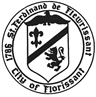 CITY OF FLORISSANTCitizens Participation CommitteeNovember 9, 2022 @ 6:30 PMFor more information contact Trisha Crow at 314-839-7680 or by email at tcrow@florissantmo.com MINUTESAttendingDeb Bryant, ChairKatie DohertyChris KeilMary Pat OutlawYolanda Holton Trisha Crow, StaffIngrid Rivera, StaffMeeting was called to order.Roll Call: Deb Bryant, Katie Doherty, Chris Keil, Mary Pat Outlaw and Youlanda Holton (via phone). Quorum was met, the public meeting proceeded with those in attendance.Trisha Crow presented a call for any new business. No responses were given. Trisha Crow began the discussion of the Beautiful Home Awards process. She reminded the committee that nominations were now being accepted and will close on June 16th, 2023. Nominations can be made in person, via email or online at www.florissantmo.com/beautifulhome. If any ward does not have any nominations, the committee members will be notified two weeks prior to the deadline (June 2nd 2023). The office staff will reach out the media department to re-post an informational video recruiting nominations for this year’s beautiful home awards. Those in attendance expressed support for this year’s beautiful home awards.Trisha Crow presented the city’s Comprehensive plan action item for discussion. Item 28 on the comprehensive plan is to, “equitably increase city sponsored activities in all Florissant neighborhoods; utilize a multi-cultural team to oversee implementation and engagement.” The committee’s suggestions were as follows:Moving the “night under the stars” events to different city parksHaving different bands/genres of music presented to attract different backgrounds and interestsHosting events and different locations other than the civic centerUse flyer advertising or more promotion to increase engagementWork with local churches to promote city eventsWork with local school districts and board meetings to increase engagementWork with local fraternities and sororities who’s missions are scholarship and community serviceUse different mediums/language in the messages presented. There is no “one size fits all” approach. Perhaps the messages are being tailored to one group vs the others and that is why there isn’t much engagement. Having all the commissions meet together once or twice a year to establish unity and common goals within all the committee’s in Florissant Talk to the youth in the area and see what their needs areAddress the perception that there are two different version of Florissant: Old generational vs. the newer residents	Address the issues of North St. Louis City residents moving into Florissant and how that has affected the community and how to target thatAddress the issue of citizens feeling segregated ie. Some children do not feel welcome or accepted in the city’s parks and recreation centersStatistics show that perception is a big issue as well as the language we use. How can we improve that?Education on these matters needs to happenSome people might not want to be involved because, “someone else will handle it.” It is the same people doing the same things in the city sponsored eventsSome have been faced with pushback when trying to implement change with phrases such as, “we’ve always done it this way.”Parades can be stretched to other areas/streets in the cityInform residents of the “mom & pop” shops in the areaInvolve non-profits in these effortsInvolve local business and chamber of commerce with these eventsExplore the reasons why people would want to move into Florissant since it is not centrally locatedAttract the younger residents with convivence and nightlifeAdd in more bells & whistles to the area such as a movie theater or updated bowling alleyExplore why businesses are not wanting to move to FlorissantUtilize the theater more and advertise for more talent and shows in the area. The committee was thanked for being so open and honest about these issues. The staff informed the members that all suggestions would be given to the Mayor and council members. Meeting adjourned at 7:31 pm.The above notice was posted on the bulletin board in the Lobby at City Hall and in the Government Building on May 9th, 2023